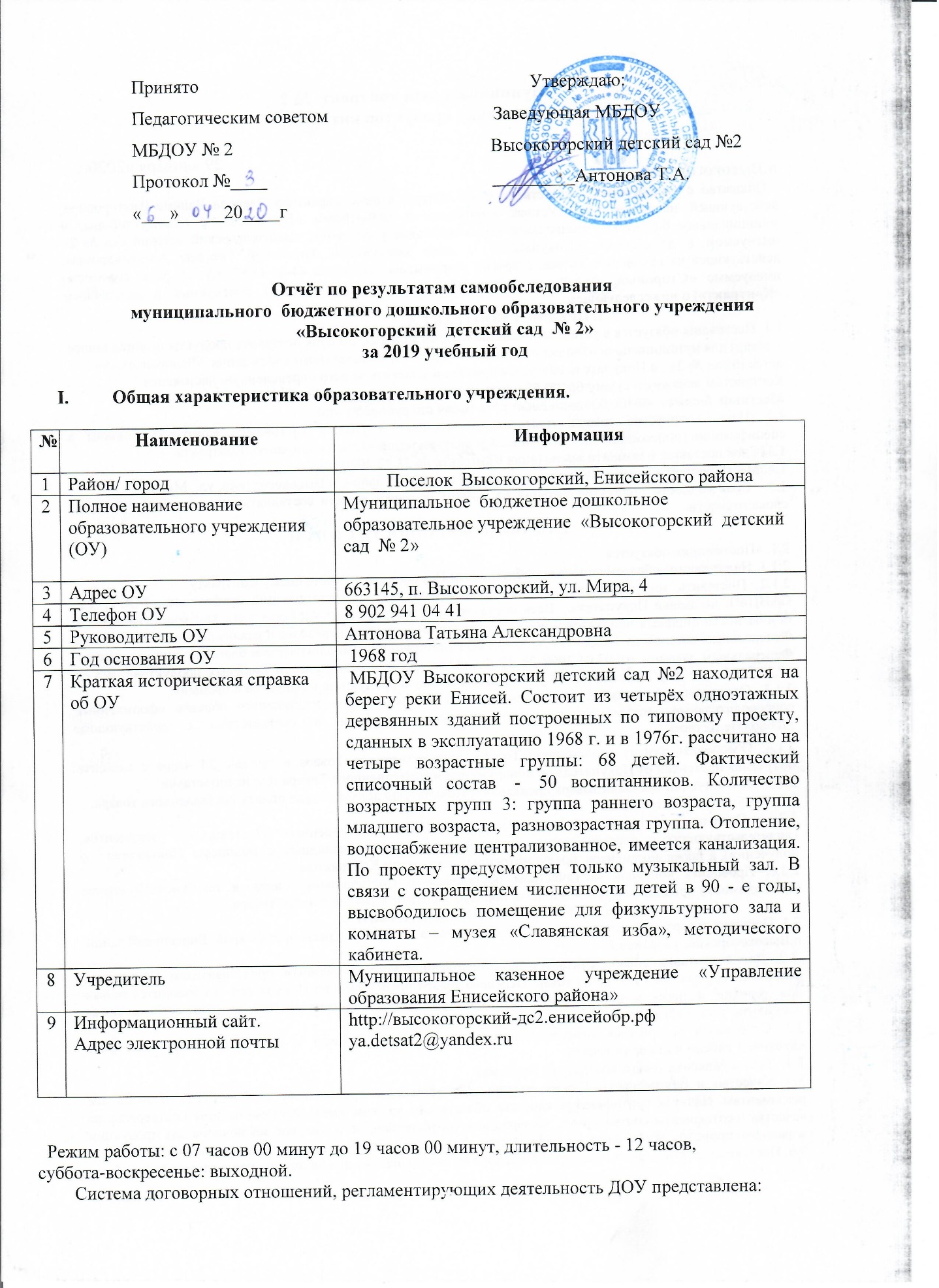 Приложение № 1Показатели
деятельности муниципального бюджетного дошкольного образовательного учреждения «Высокогорский  детский сад № 2», подлежащей самообследованию
(утв. приказом Министерства образования и науки РФ от 10 декабря . № 1324)Договором о взаимоотношениях между ДОУ и Учредителем; Трудовым договором с руководителем ДОУ; Коллективным договором; Договором с родителями;Договором с централизованной бухгалтерией,Работа Учреждения регламентируют следующие локальные акты:         Устав         Основная образовательная программа МБДОУ          Штатное расписание Учреждения;         Должностные инструкции, определяющие обязанности работников Учреждения;          Правила внутреннего трудового распорядка;          Инструкции по организации охраны жизни и здоровья детей  в Учреждении;          Положение о педагогическом совете;          Годовой план работы Учреждения;         Программа развития Учреждения;          Режим дня;         Расписание непосредственно -  образовательной деятельности в Учреждении;          Положение о Родительском собрании Учреждения и другие локальные акты ДОУ.Управление МБДОУ осуществляется  в соответствии с законом  «Об образовании в Российской  Федерации» на основе принципов единоначалия и самоуправления и на основании Устава детского сада. Руководство деятельностью коллектива осуществляется заведующим ДОУ, который назначается на должность и освобождается от должности Учредителем. Заведующий осуществляет непосредственное руководство детским садом и несет ответственность за деятельность учреждения.Формами самоуправления детским садом являются:Общее собрание трудового коллектива ДОУ; Педагогический совет;Родительский комитет.Общее собрание ДОУ осуществляет полномочия трудового коллектива, рассматривает и обсуждает программу развития ДОУ, рассматривает и обсуждает проект годового плана работы ДОУ, обсуждает вопросы состояния трудовой дисциплины в ДОУ и мероприятия по ее укреплению, рассматривает вопросы охраны и безопасности условий труда работников, охраны труда воспитанников в ДОУ, рассматривает и принимает Устав ДОУ, обсуждает дополнения, и изменения, вносимые в Устав ДОУ.Педагогический совет ДОУ осуществляет управление педагогической деятельностью ДОУ определяет направления образовательной деятельности ДОУ, отбирает и утверждает программы для использования в ДОУ, рассматривает проект годового плана работы ДОУ, заслушивает отчеты заведующего о создании условий для реализации образовательных программ в ДОУ, обсуждает вопросы содержания, форм и методов образовательного процесса, планирования образовательной деятельности, рассматривает вопросы повышения квалификации и переподготовки кадров, организует выявление, обобщение, распространение, внедрение педагогического опыта среди педагогических работников ДОУ.Родительский комитет участвует в подведении итогов деятельности Учреждения за учебный год по вопросам работы с родительской общественностью; содействует организации совместных с родителями (законными представителями) мероприятий в Учреждении – родительских собраний, родительских клубов, Дней открытых дверей и др.;  привлекает внебюджетные и спонсорские средства, шефскую помощь заинтересованных организаций для финансовой поддержки Учреждения; вместе с заведующим Учреждения принимает решение о поощрении, награждении благодарственными письмами наиболее активных представителей родительской общественности.Таким образом, в ДОУ реализуется возможность участия в управлении детским садом всех участников образовательного процесса. Заведующий детским садом занимает место координатора стратегических направлений. Вывод: ДОУ функционирует в соответствии с нормативными документами в сфере образования Российской Федерации, создана структура управления в соответствии с целями и содержанием работы учреждения. Условия приема воспитанников в ДОУПрием в ДОУ  осуществляется в соответствии с Положением о порядке учета детей дошкольного возраста и комплектовании муниципальных образовательных учреждений Енисейского района, реализующих основную образовательную программу дошкольного образования.Отношения между родителями воспитанников и законными представителями строятся на договорной основе.Общее количество групп – 3Общее количество воспитанников в настоящее время – 50Муниципальное бюджетное дошкольное  образовательное учреждение детский сад  осуществляет свою деятельность в соответствии: •         Конституцией Российской Федерации, •          Конвенция «О правах ребенка», •        Федеральный закон "Об образовании в Российской Федерации" •          иные   законы Российской Федерации, •          указы и распоряжения Президента Российской Федерации,•          постановления и распоряжения Правительства Российской Федерации,  •          Типовое положение о дошкольном образовательном учреждении, •          законодательные и иные правовые акты государственных органов, •          нормативные правовые акты органов местного самоуправления Енисейского района •          решения органов управления образованием всех уровней, •          Устав ДОУлокальные акты с Федеральным законом «Об образовании в Российской Федерации»,Санитарно-эпидемиологическими правилами и нормативами СанПиН 2.4.1.3049-13II. Условия осуществления образовательного процессаВ течение учебного года деятельность ДОУ была направлена на обеспечение непрерывного, всестороннего и своевременного развития ребенка. Организация воспитательно-образовательного процесса строилась на педагогически обоснованном выборе программы.Основной целью деятельности МБДОУ является создание условий для индивидуального развития каждого ребенка, с учетом имеющегося у него психического и физического состояния здоровья, формирование психической готовности к обучению в школе, развитие восприятия, воображения, художественно-творческой деятельности. Особенности образовательного процесса.Группы функционируют в режиме 5 дневной рабочей недели.Образовательный процесс осуществляется по двум режимам в каждой возрастной группе: с учетом теплого и холодного периода года.Созданы все условия для разностороннего развития детей от 1,5 до 7 лет. Развивающая среда в ДОУ выступает не только условием творческого саморазвития личности ребенка, фактором оздоровления, но и показателем профессионализма педагогов.        В ДОУ функционирует 3 группы.Непосредственная образовательная деятельность (НОД) с  9.00 часов. Продолжительность НОД:в группе раннего возраста: дети от 1,5 до 3 лет –  8-10 минут;в группе младшего  возраста: дети от 3 до 4 лет – 15 минут; дети  от 4 до 5 лет – 20 минут;в группе разновозрастной:  дети от 5 до 6 лет – 25 минут;  дети  от 6 до 7 лет – 30 минут.                 В середине НОД педагоги проводят физкультминутку. Предусмотрены  перерывы между НОД длительностью 10 минут.                 Общий объем  обязательной части программы  составляет не менее 80% времени и рассчитан в соответствии с возрастом воспитанников, основными направлениями их развития, спецификой дошкольного образования и включает время, отведенное на: образовательную деятельность, осуществляемую в процессе организации различных видов детской деятельности; образовательную деятельность, осуществляемую в ходе режимных моментов; самостоятельную  деятельность; взаимодействие с семьями детей.Анализ результатов деятельности ДОУ.Состав воспитанниковВывод: Количество детей за 2019 год уменьшилось на 3 воспитанника. За 2019  год в детском саду воспитывалось 50  детей в возрасте от 1.5 до 7 лет, из них- 23 девочки; 30 –мальчиков. Дети инвалиды – 0. Функционируют три  группы:  раннего возраста (дети от 1,5 до 3 лет), младшего  возраста (дети от 3 до  4лет),  разновозрастная группа  (дети  от 5 до 7 лет).Распределение воспитанников по возрастуРаспределение детей по группам здоровьяВывод: по сравнению с предыдущим годом  количество детей 1 группы здоровья уменьшилось на 2 ребенка,  детей- инвалидов нет.Социальный статус семей воспитанников МБДОУ  № 2 за 2019 г.  Приоритетным направлением в деятельности детского сада является организация взаимодействия с семьями воспитанников. Сотрудничество строится с учетом того, что социализация ребенка осуществляется, прежде всего в семье, которая является основным проводником знаний, ценностей, отношений. Решение этой задачи коллектив детского сада видит в поиске и внедрении новых, современных форм сотрудничества. Одной из важнейшей задач деятельности нашего сада является: охрана и укрепление здоровья детей, обеспечение полноценного физического развития и воспитания, потребности в здоровом образе жизни.   Состояние здоровья воспитанников  и меры по охране и укреплению здоровья.       Дошкольное учреждение за 2019 год посетило - 50 воспитанников.  По данным медицинского обследования (диспансеризации) выявлено по группам здоровья: 1группа здоровья – 37, 2 группа здоровья -13 детей; 3 группа здоровья –0. По сравнению с предыдущим годом  количество детей 1 группы здоровья  уменьшилось на 2 ребенка. Это связано с выпуском детей с разновозрастной группы в школу. Одной  из важнейших задач деятельности нашего сада является охрана и укрепление здоровья детей, обеспечение полноценного физического развития, воспитания потребности в здоровом образе  жизни. В 2019  году проводился практический семинар с родителями и медицинским работником. В ходе совместного обсуждения на семинаре была разработана система эффективных мероприятий по укреплению здоровья дошкольников, составлен совместный план на летне-оздоровительный период. Педагоги регулярно проводят утреннюю гимнастику и после сна, физкультурные занятия. В течение года проводятся дни здоровья, спортивно-развлекательные мероприятия. Кроме этого дети с хроническими заболеваниями находятся под наблюдением  медицинского  работника. Проводится санитарно-просветительская  работа с родителями.Оздоровительная работа осуществлялась по следующим направлениям:Соблюдение режима дня;Учет гигиенических требований;Утренняя гимнастика;Воздушно-оздоровительная гимнастика после сна;Отработка двигательного режима в группе и на прогулке;Закаливающие мероприятия.ПоказателиПрименяемый комплекс мероприятий положительно повлиял на уровень физического развития детей.  В результате чего  процент заболеваемости не повысился.  По результатам 2019 года следует, что в дальнейшей работе необходимо продолжать уделять внимание вопросам организации оздоровления и закаливания. Результаты уровня  освоения программы в образовательной области «Физическое развитие»  Вывод: из полученных данных мы видим, что процент детей с высоким уровнем физической подготовленности детей увеличивается, что даёт возможность убедиться в правильном выборе методов работы с воспитанниками.Организация питания.  Осуществляется пятиразовое питание, в соответствии с «Примерным 10-дневным меню для организации питания детей от 1,5 до 3-х лет и от 3-х до 7-ми лет в муниципальном  бюджетном дошкольном образовательном учреждении с 12-ти часовым  пребыванием детей» и Санитарно-эпидемиологическими правилами и нормативами СанПиН  2.4.1.3049-13. Разработана программа по питанию «Здоровое питание-основа процветания».Анализ учебно-методического, библиотечно-информационного обеспечения, материально-технической базы  Воспитательно-образовательный процесс осуществляется в двух зданиях (корпус Малышок, корпус Солнышко).  На каждую возрастную группу имеется игровая площадка. Участки  имеют игровые площадки, оснащенные теневыми навесами, малыми формами. Территория вокруг детского сада озеленена различными видами деревьев и кустарников, имеются цветники, огород.В ДОУ оборудованы музыкальный и физкультурные залы, кабинет музыкального работника, медицинский кабинет, методический кабинет. Обеспеченность учебно-наглядными пособиями составляет 60%. Обеспеченность спортивным инвентарем составляет 52% (нет велосипедов, самокатов,  ковриков, оборудования для спортивных игр: бадминтона, тенниса).Игровое оборудование: стенка для игрушек  «Домик»-3шт., детская игровая кухня -3шт., дом игровой -3шт., магазин игровой -3шт., стол детский «Ромашка»-7, горка детская -1шт., сухой бассейн -1шт.Техническое оборудование : музыкальный центр-1 шт., приставка DVD  караоке - 1шт., мультимедийная  установка -1шт, фотоаппарат -1шт, компьютер в сборе -1шт., принтер цветной -1шт, ноутбук -3шт., телевизор -2шт, магнитола -1шт, МФУ -1шт. Спортивное оборудование : оборудование  для ходьбы, бега, равновесия, для прыжков, для катания, бросания, ловли , для ползания и лазания, атрибуты  к  подвижным  и спортивным  играм, мат гимнастический -2шт.,спортивная лестница для детей -3шт.Музыкальное оборудование: фортепиано-1шт., детские музыкальные инструменты,  кукольный театр, трещетка – вертушка -8шт, игровые ложки -4 шт, канстаньеты деревянные – 3шт, маракасы -5 шт,, металлофон 10 шт, бубен – 1шт, трещетка пластинчатая -3 шт, треугольник набор -1 шт,, набор ручных колокольчиков -1 шт.Медицинское оборудование: кушетка для мед.кабинета -1шт. ,ростомер -1шт, стол для мед.кабинета – 1шт., шкаф медицинский -1шт., стул -1шт.  Предметно-пространственная развивающая среда ДОУ соответствует возрастным особенностям детей и способствует их разностороннему развитию. Все элементы среды связаны между собой по содержанию, масштабу и художественному решению. Компоненты предметно-пространственной среды соответствуют образовательной программе, реализуемой в ДОУ и гигиеническим требованиям.   В течение учебного года в методическом кабинете организовывались постоянно действующие выставки новинок методической литературы, тематические и по запросам педагогов, постоянно оформлялись стенды информации. В группах созданы условия  для разных видов детской деятельности: игровой, изобразительной, познавательной, исследовательской,  конструктивной, театрализованной. Совместно с родителями (законными представителями) создана лаборатория для экспериментирования.Содержание учебно-методического, библиотечно-информационного обеспечения При разработке Программы использовались следующие литературные источники, представленные в данном перечне в порядке, учитывающем значимость и степень влияния их на содержание Программы:1. Н.Е. Веракса, Т.С. Комарова, Т.А. Васильева «Примерная общеобразовательная программа «От рождения до школы». - М.: Мозаикасинтез,2014.2. Т.Б. Филичева, Г.В. Чиркина, Т.В. Туманова, А.В. Лагутина «Коррекция нарушений речи. Программы дошкольных образовательных учреждений компенсирующего вида для детей с нарушениями речи». – М.: Просвещение, 2014.При разработке Программы для детей с ОВЗ:1. Н.В. Нищева «Примерная адаптированная основная образовательная программа для детей с тяжелыми нарушениями речи (общим недоразвитием речи) с 3 до 7 лет». – Санкт-Петербург: Детсво-пресс, 20152. И.А. Кузмин Истоковедение. – М.: Издательский дом «Истоки», 2010.3. Н.Н. Авдеева и др. «Основы безопасности детей дошкольного возраста». – «Детство-Пресс»,2004.4. Н.Е. Веракса и др. Познавательное развитие. – М.: Мозаика-синтез, 2014.5. Л.С. Выготский Мышление и речь // Собр. соч.: В 6 т. – Т. 2. – М.: Педагогика, 1982.6. Д.Б. Эльконин Детская психология: учеб. пособие для студ. высш. учеб. заведений / Д.Б. Эльконин; – 4-е изд., стер. – М.: Издательский центр «Академия», 2007.7. А.Г. Асмолов Психология личности. Культурно-историческое понимание развития человека. – М., Академия, 2011.8. О.А. Карабанова и др. Организация развивающей предметно-пространственной среды в соответствии с ФГОС ДО - М.: 2014.9. М.Е. Верховкина и др. Путеводитель по ФГОС ДО в таблицах и схемах – Санкт-Петербург: 2014.10. Педагогика достоинства: идеология дошкольного и дополнительного образования. – М.: Федеральный институт развития образования, 2014.11. Л.В. Михайлова-Свирская «Работа с родителями». – М: Просвещение, 2015.12. Л.В. Михайлова-Свирская «Индивидуализация образования». – М: Просвещение, 2015.13. Л.В. Михайлова-Свирская «Метод проектов в образовательной деятельности». – М: Просвещение, 2015 Медицинское обслуживание детей МБДОУ №2  осуществляется в соответствии договора  № 29 от 13.04.2019 г. ОУ об оказании медицинских услуг краевым государственным бюджетным учреждением здравоохранения «Енисейская  районная больница». Медицинский кабинет  включает в себя  изолятор, приёмную.Вывод: В ДОУ созданы условия для осуществления образовательного процесса. Соблюдены требования  в соответствии с санитарно-эпидемиологическими правилами и нормативами, требования к безопасности пребывания воспитанников и сотрудников. Оснащенность помещений и территории МБДОУ соответствует требованиям к материально-техническому,  учебно-методическому, библиотечно-информационному обеспечению и развивающей предметно-пространственной среде.                Создана  информационно-техническая база: компьютеры, музыкальный центр, магнитофоны,  аудио материалы для работы с детьми и педагогами, с    информацией о деятельности учреждения  можно ознакомиться на сайте. Дошкольное образовательное учреждение осуществляет взаимодействие с социумом: школой, библиотекой, сельским домом культуры п. Высокогорский.IV. Обеспечение безопасности  учреждения. В МБДОУ  созданы все необходимые условия для обеспечения безопасности воспитанников и сотрудников. Территория всех трех корпусов огорожена забором, здания оборудованы автоматической пожарной сигнализацией, в 2015 г. году  установили кнопку тревожной сигнализации для экстренных вызовов.Обеспечение условий безопасности выполняется локальными нормативно-правовыми документами: приказами, инструкциями, положениями:Приказом руководителя на начало учебного года назначаются ответственные за организацию работы по охране труда, противопожарной безопасности, электробезопасности, правилам дорожного движения.Своевременно организовано  обучение и проверка знаний требований охраны труда работников учреждения.Организовано обучение работающих и воспитанников в учреждении мерам обеспечения пожарной безопасности. Проводятся тренировочные мероприятия по эвакуации воспитанников и всего персонала.Своевременно проводятся инструктажи по охране труда и пожарной безопасности с работниками, с обязательной регистрацией в журнале инструктажа по охране труда на рабочем месте.Разрабатываются мероприятия по предупреждению травматизма, дорожно-транспортных происшествий, несчастных случаев, происходящих на улице, воде, спортивных мероприятиях и т.д.Проводятся тематические проверки по ОТ.Работает комиссия по ОТ, которая проводит  рейды административно- общественного контроля по ОТ. По итогам рейдов проводятся совещания и осуществляется работа по устранению недостатков, выявленных комиссией.Проведен  общий технический осмотр здания, проверка сопротивления изоляции электросети и заземления оборудования, проверка исправности электророзеток, электрооборудования, наличия в электросетях стандартных предохранителей и оголенных проводов.В группах частично заменена столовая посуда.Приобретены моющие и дезинфицирующие средства.Завезён новый песок в песочницы.Обновлены постройки на территории детского сада.Принимаются меры антитеррористической защищенности: назначен ответственный за антитеррористическую  безопасность в МБДОУ № 2;утверждены функциональные обязанности лица, ответственного за антитеррористическую безопасность;утвержден план мероприятий по противодействию терроризму и предупреждению террористических актов на 2018-2019 учебный год;утверждена инструкция о действиях должностного лица при угрозе совершения или совершении террористического акта на территории МБДОУ  № 2.   V. Кадровый потенциалДОУ укомплектовано педагогическими кадрами.Администрация: - заведующая – 1. Педагоги: - воспитатели – 5 - музыкальный руководитель, инструктор по ФК (по совместительству)  - 1- педагог-психолог  - 1Качественный анализ педагогических кадров              По возрасту:                                    35-39 лет – 3  человека                                  40-44лет-   2 человека                                  45-49 лет -  1 человека                                  55-59 лет – 1 человек              По образованию: с высшим педагогическим –4 педагогов                                            со средним специальным -   3 педагога            По стажу работы              до 15 лет – 5 человек              свыше 20 лет –2 человекаВ ДОУ созданы необходимые условия для профессионального роста сотрудников.•          Существует программа  переподготовки и аттестации  педагогических кадров.•          Педагоги  повышают свое мастерство в ходе прохождения аттестации, повышения квалификации, прошли переподготовку кадров, участвуют  в  семинарских занятиях, конкурсах различного уровня.Повышение профессионального мастерства.          В течение года педагоги МБДОУ постоянно повышали свой профессиональный уровень через курсы повышения квалификации, самообразование, показ практической работы с детьми, участие в  педагогических советах, семинарах – практикумах. В 2019  году проучено на курсах переподготовки и повышения квалификации 6 педагогов. Все педагоги имеют курсы повышения квалификации по изучению ФГОС ДОПричина отсутствия у 2 педагогов аттестационной категории и аттестации на соответствие – выход педагога с декретного отпуска, стаж работы в ДОУ менее 2-х лет с момента устройства на работу Вывод: ДОУ укомплектовано кадрами полностью. Педагоги детского сада постоянно повышают свой профессиональный уровень, посещают методические объединения, знакомятся с опытом работы своих коллег и других дошкольных учреждений, приобретают и изучают новинки периодической и методической литературы. Все это в комплексе дает хороший результат в организации педагогической деятельности и улучшении качества образования и воспитания дошкольников. VI. Участие в тематических мероприятиях и конкурсах.Взаимодействие с семьями воспитанников.Анализ работы  воспитателей группы раннего  возраста  за 2018 – 2019 учебный год.  В группе раннего возраста  15  человек, из них 4 мальчика и 11 девочек, из них семеро проходили адаптацию. Возраст детей от 1.3 до 3 лет. Атмосфера в детском коллективе доброжелательная, позитивная. У маленьких детей при поступлении в дошкольное учреждение возникает много проблем. Все изменения: в режиме дня; в требованиях к поведению; новое помещение; постоянный контакт со сверстниками - обрушиваются на ребенка одновременно, создавая стрессовую ситуацию. Работа воспитателей была направлена на создание условий для успешной адаптации детей к условиям детского сада: знакомство родителей с возрастными особенностями детей и причинах, вызывающих стрессовое состояние в период адаптации; давали рекомендации по подготовке к поступлению в дошкольное учреждение; стремились наладить эмоционально-телесный контакт с малышами, вовлекали их в совместную деятельность, поддерживали инициативу и самостоятельность, формировали положительное отношение к персоналу детского сада. По результатам сводной таблицы можно сделать следующий вывод: из семи человек, проходивших адаптацию, у пятерых детей она прошла в легкой форме, у одного ребенка в средней форме, у одного из детей адаптация протекала в сложной форме.Работа группы осуществлялась исходя из задач поставленных педагогами:- охрана и укрепление  физического и психического здоровья детей (в том числе их эмоционального благополучия);- сохранение  и поддержка индивидуальности ребёнка, развитие  индивидуальных способностей и творческого потенциала каждого ребёнка как общей культуры воспитанников, развития их нравственных, интеллектуальных, физических, эстетических качеств, инициативности, субъекта отношений с людьми, миром и самим собой;- формирования самостоятельности и ответственности, формирования предпосылок учебной деятельности. В течение года дети  изучали программный материал согласно календарно – тематическому планированию по пяти образовательным областям. Результаты освоения, которых отражены в таблице  №1.Таблица №1 Результаты мониторинга образовательного процессав группе раннего возраста на  2019 год.    Таблица №2Вывод по мониторингу образовательного процессав группе раннего возраста на 2019 г. Из таблицы № 2, мы делаем следующий вывод: дети   показали позитивную динамику по всем уровням развития.В течение года в группе были проведены следующие мероприятия с детьми:Праздник «Разноцветные листочки» -октябрьТематическое событие «Мамочка любимая моя» - ноябрьПраздник «Кто рукавичку потерял» -декабрьИгровой практикум «Зимняя сказка» -январьСовместный досуг «Мой смелый папа»- февральМузыкальная гостиная «Модный приговор» -мартРазвлечение «Праздник птиц»-апрельЭкскурсия к обелиску «День памяти» -майТематическое событие «День защиты детей»-июньВ соответствии с ФГОС ДО родителей являются неотъемлемыми участниками образовательного процесса, в связи с этим в течение года в группе систематически проводилась работа по взаимодействию с родителями. В составленном перспективном плане указаны все совместные мероприятия с родителями, которые проходили в следующих формах: анкетирование, родительские, дискуссии, родительские собрания, семинары -практикумы, творческие мастерские, индивидуальные беседы, рекомендации, «Круглый стол», наглядная информация, памятки, консультации и другое.Многие родители шли на контакт и старались участвовать во всех  тематических неделях и совместных мероприятиях группы.- 2019 г. - воспитателями группы Клецко О.Н. и Калугиной А.С. были пройдены курсы: «Оказание первой помощи пострадавшему в образовательной организации» (72 ч).Воспитатель группы Калугина А.С. принимала участие в первом этапе муниципального конкурса «Воспитатель года 2019», а также в школе молодого специалиста, где представляла видеозапись и делала самоанализ открытого занятия «Села птичка на окошко».В минувшем году были выявлены следующие проблемы и недостатки:не все родители прислушиваются к советам воспитателей, медсестры. В связи с этим возникают проблемы. Многие родители не осознают, что попадая в незнакомую социальную среду, дети переживают тяжелейший стресс, характеризующийся нарастанием агрессивного поведения со значительным снижением познавательной активности и ориентировочных реакций, есть нарушения в звукопроизношении.Результаты деятельности группы за 2019 учебный год были тщательно проанализированы, сделаны выводы о том, что в целом работа проводилась целенаправленно и эффективно. С учетом успехов и проблем, возникших в минувшем учебном году, намечены следующие задачи на 2019-2020 учебный год:1. Продолжать проводить профилактические мероприятия с целью повышения посещаемости детей, укрепление здоровья, развития двигательной и гигиенической культуры детей.2. Продолжать принимать активное участие в методических мероприятиях района и детского сада.3. Продолжать воспитывать в детях творчество, эмоциональность, активность для их дальнейших достижений и успехов.4. Пополнить: дидактический и раздаточный материал на развития логического мышления; уголок сюжетно-ролевой игры; книжный уголок литературой по возрасту. Приобрести новые развивающие игры по возрасту детей.5. Совершенствовать  работу по взаимодействию с родителями.6. Продолжать  совершенствовать предметно-развивающую среду в группе в соответствии с ФГОС.7. Повышать уровень педагогического мастерства путем участия в семинарах, мастер-классах, обучения на курсах повышения квалификации. 8. Приобрести наглядное пособие по отдельным темам программы.Анализ работы воспитателя группы младшего возраста за 2019  год  Возраст детей от 3 до 4 лет.Общая численность детей : на начало года-17 человек, из них 6 девочек и 11 мальчиков. Конец года-16 человек, из них 6 девочек и 10 мальчиков.Работа группы осуществлялась исходя из основных годовых задач и в соответствии с годовым планом работы МБДОУ Высокогорского детского сада №2 на 2018-2019 учебный год.Перед воспитателями группы были поставлены следующие задачи:1.Позаботиться о здоровье, эмоциональном благополучии и своевременном всестороннем развитии каждого ребенка;2.Создать в группе атмосферу доброжелательного отношения ко всем воспитанникам , что позволит растить их общительными, добрыми, любознательными, инициативными, стремящимися к самостоятельности и творчеству;3.Оказать родителям всестороннюю помощь в творческой организации воспитательно-образовательного процесса.В течение года дети развивались согласно возрасту, изучали программный материал  и показали позитивную динамику по всем направлениям развития.Система мониторинга содержит пять образовательных областей соответствующих требованиям ФГОС ДО : « Социально-коммуникативное», «Познавательное развитие», «Речевое развитие», «Художественно-эстетическое развитие», «Физическое развитие». Все это позволяет осуществлять комплексный подход к оценки развития ребенка.Результаты освоения образовательной  программы отражены в Таблице №1.                                                                                                               Таблица№1.                            Результаты мониторинга образовательного процессав группе младшего возраста на 2019  год.Таблица №2.Вывод по мониторингу образовательного процессав группе младшего возраста на 2018-2019 учебный год.Из таблицы №2, мы делаем вывод: дети показали позитивную динамику по всем видам деятельности. Очевиден положительный результат проделанной работы: низкий уровень усвоения программы детьми сведен к минимуму. В течение года в группе были проведены следующие мероприятия с детьми:1.Спортивное развлечение: «Мы сильные, смелые, ловкие» - сентябрь2.Развлечение «Осень, осень  в гости просим» - октябрь3.Тематическое событие «Мама милая мама» - ноябрь4.Праздник «В гости елочка пришла» - декабрь5.Совместный досуг «Поздравляю папу с 23 февраля» - февраль6.Музыкальный праздник «Вот какая мама- золотая прямо» - март7.Праздник «Победный май шагает по стране» - май8.Тематическое событие «День защиты детей»- июньВ течение года в группе систематически проводилась работа по взаимодействию с родителями. В составленном перспективном планеУказаны все совместные мероприятия с родителями, которые проходилиВ следующих формах:родительские собрания, дискуссии, анкетирование, семинары-практикумы,индивидуальные беседы, рекомендации, консультации, памятки, наглядная информация.Многие родители шли на контакт и старались участвовать во всех совместных мероприятиях группы и тематических неделях.В минувшем году были выявлены следующие проблемы:- не все родители прислушиваются к советам и продолжают нарушать режим дня детей; - многие родители игнорируют замечания воспитателей и медсестры по поводу здоровья детей.Намечены следующие задачи на 2019-2020 учебный год:- Продолжение целенаправленной работы с детьми по всем  образовательным областям.- Совершенствование предметно-развивающей среды в группе в соответствии с ФГОС.- Углубление работы с детьми «игры и эксперименты».- Обогащать математические представления через наблюдения и явлений природы.Анализ работы воспитателей разновозрастной группы  за 2018-2019 уч. год.Общая численность детей: начало года -  18 детей, конец года – 15 детей, из них 9 девочек и 6 мальчиков.Работа в группе организована по основной образовательной программе дошкольного образования, разработанной в МБДОУ. Данная рабочая программа разработана с учетом ФГОС дошкольного образования, особенностей образовательного учреждения, образовательных потребностей и запросов воспитанников.Рабочая программа определяет содержание и организацию воспитательно–образовательного процесса для детей группы старшего дошкольного возраста и направлена на формирование общей культуры, развитие физических, интеллектуальных и личностных качеств, формирование предпосылок учебной деятельности, обеспечивающих социальную успешность, сохранение и укрепление здоровья детей.На начало 2019 – 2020 учебного года поставлены следующие задачи:1. Укреплять физическое и психическое здоровье детей, развивать двигательную активность, воспитывать гигиеническую культуру, приобщать к ценностям здорового образа жизни.2. Развивать гуманистическую направленность отношения детей к миру (социальному, природному, рукотворному, воспитывать культуру общения, доброжелательность и эмоциональную отзывчивость, дружеские взаимоотношения, стремление к сотрудничеству, взаимодействию со сверстниками и близкими взрослыми.3. Развивать познавательную активность, любознательность, стремление детей к исследованию и экспериментированию с предметами, материалами, природными объектами, умение вести наблюдение, сравнение, анализ, пользоваться схемами, моделями, пооперационными картами; обогащать кругозор детей, углублять и дифференцировать представления о мире.4. Развивать инициативу и самостоятельность детей в деятельности, общении и познании, (в играх, изобразительной, театральной, музыкальной, речевой, коммуникативной деятельности) в соответствии с интересами и склонностями дошкольников.5. Обогащать эстетические чувства и впечатления детей, интерес к искусству, музыке, художественной литературе, развивать речевую культуру, умение грамматически правильно, выразительно и связно передавать в речи свои мысли, стремиться к взаимопониманию в общении со взрослыми и сверстниками.6. Развивать стремление к школьному обучению, интерес к школе, к будущей новой социальной позиции школьника, обеспечивать становление полноценной готовности детей к обучению в школе.7. Развивать самосознание детей, воспитывать в детях уверенность, чувство собственного достоинства, стремление к социально одобряемым действиям и поступкам, радость взросления, понимания роста возможностей и достижений.8. Обогащать представления детей о людях, о родной стране, многообразии стран и народов мира, формировать основы гражданских, патриотических чувств и толерантности к другим народам.Программа предусматривает решение образовательных задач в совместной деятельности взрослого и детей, самостоятельной деятельности детей не только в рамках непосредственно-образовательной деятельности, но и при проведении режимных моментов в соответствии со спецификой дошкольного образования.В течение года дети развивались согласно возрасту, изучали программные материалы и показали позитивную динамику по всем направлениям развития.Система мониторинга содержит пять образовательных областей соответствующих требованиям ФГОС ДО: «Социально – коммуникативное развитие», «Познавательное развитие», «Речевое развитие», «Художественно – эстетическое развитие», «Физическое развитие». Все это позволяет осуществлять комплексный подход к оценке развития ребенка.Основанием для сбора информации служили:– ежедневные беседы;– систематические наблюдения;– получение ответов на поставленные задачи через педагогические ситуации;– анализ продуктов детской деятельности;– организация специальной игровой деятельности.   Сводная таблица мониторинга достижения планируемых результатов освоения образовательной программы для детей старшего дошкольного возраста 2017-2018 учебный год. Из таблицы видно, что уровень освоения программы  имеют средний и выше среднего уровень развития. В начале учебного года была проведена диагностика педагогического процесса. По ее результатам сделаны выводы, позволяющие разработать индивидуальный подход для повышения уровня развития каждого ребенка. Особое внимание было уделено детям с низкими показателями. Результаты мониторинга проведенного в конце учебного года, показали, что уровень выполнения программы по образовательным областям был значительно улучшен.Вывод: сравнительный анализ результатов мониторинга в начале и в конце учебного года показывает рост усвоения детьми программного материала, то есть прослеживается положительная динамика развития ребенка по всем видам деятельности. Очевиден положительный результат проделанной работы: низкий уровень усвоения программы детьми сведен к минимуму.Проблемы: не все дети способны договариваться, учитывать интересы и чувства других, сопереживать неудачам и радоваться успехам других;  не все дети способны к волевым усилиям, могут следовать социальным нормам поведения и правилам в разных видах деятельности; не все  произносят чётко звуки, затрудняются в составлении рассказов из личного опыта и по картинке.Готовность выпускников ДОУ к школе:Вывод: Все дети готовы к обучению в школе. По итогам мониторинга родители положительно  оценивают работу детского сада, отмечают хорошую подготовку детей к школе, высокий уровень проведения детских утренников. В период учебного процесса педагогический  коллектив накапливал и приобретал программный и дидактический материал - это позволило педагогам добиться в воспитательно-образовательном  процессе положительных  результатов.  Опираясь на результаты диагностики, можно сказать, что программа освоена с учетом возрастных требований детей.   На протяжении всего учебного года велось тесное взаимодействие с родителями воспитанников. Для этого было проведено родительское собрание, на котором родителям было представлено сообщение на тему: «Возрастные особенности детей 6-7 лет. Цели и задачи на новый учебный год». Родители были ознакомлены с задачами на предстоящий учебный год, с психическими особенностями ребёнка данной возрастной группы. А также проведены выборы родительского комитета. В родительском уголке постоянно можно было найти полезную информацию: памятки, консультации, рекомендации по различной тематике: проблемы воспитания, профилактика болезней, ПДД, пожарная безопасность, безопасность в быту, организация досуга, правильное питание, одежда, обувь и др.В сентябре 2018 года для работы с родителями было проведено анкетирование «Чего вы ждете от детского сада в этом году?»; консультации: «Как развивать  память у детей», «Семья – мой дом родной. Влияние семьи на развитие ребёнка», «ОРЗ. Профилактика ОРЗ», «Речевое развитие детей 5-6 лет»,  «Безопасность детей - забота взрослых»; в том числе индивидуальные беседы: Правила поведения дошкольника. Культурно- гигиенические правила». «Одежда детей в группе и на улице», «Совместный труд», «Закаливание – одна из форм профилактики простудных заболеваний детей» и т.д.Стенгазеты: «Букет любви и нежности для наших мам», «День Защитника Отечества», «С Днём Победы»Работа с родительским комитетом; совместное создание предметно-развивающей среды: совместное оформление папок-передвижек: «Инициативность, самостоятельность»  «Как правильно рассказать ребёнку о Победе 1945г.», «Пожарная безопасность», «Безопасное поведение».Были проведены конкурсы: конкурс рисунков «Мой любимый детский сад», «Мой дом», конкурс загадок и пословиц, конкурс поделок на новогоднюю елку; праздники, вечера досуга с воспитанниками и их родителями: развлечение «Как лесные звери к зиме готовились», спортивный праздник «Чтоб здоровье сохранить - научись его ценить», викторина «Путешествие в мир профессий», Досуг «Путешествие в осенний лес» Совместно с музыкальным руководителем провели КВН посвященный «День матери» и конкурсная программа  «Вместе с мамой поиграем», новогодний утренник «Снежная королева», музыкальный праздник «Российская армия», Выпускной «Первоклассные стиляги покидают детский сад», а также с физкультурным работником спортивное соревнование «Правила дорожного движения», Физкультурно-оздоровительное развлечение «Приключения на лесной полянке…».Работа педагогов.Группу оформили так, чтобы детей привлекали красивые, яркие, красочные пособия и игрушки. Для успешного пребывания ребёнка в ДОУ использовали следующие моменты в работе: создание в группе комфортной обстановки, атмосферы радости, покоя, тепла (использование в работе с детьми фольклорных, пальчиковых игр); создали специально предметно-развивающую среду в группе для самостоятельной двигательной активности детей: уголок с\р игр «Парикмахерская», «Магазин», «Больница». Обновили книжный уголок по возрасту детей, пополнили уголок речевого развития и математики дидактическим материалом, спортивный уголок атрибутами к подвижным играм, уголок театрализованной деятельности. В группе в свободном доступе для детей имеются необходимые материалы для художественного творчества дошкольников, в группе также оформлен патриотический уголок. Постоянно ведется работа по самообразованию, обмен опытом  (педсоветы, посещение ОД других воспитателей), которая направлена на формирование профессиональных качеств, к восприятию и реализации инновационных идей, новой информации.Провели игру Геокешинг «Мы ищем клад», презентация «День Победы» и развлечение ко дню Победы «Спасибо Деду, за победу». - 2018 г - участие в международном форуме инклюзивных практик в номинации «Целевые ориентиры дошкольного и школьного образования и результаты коррекционно-развивающей работы согласно  » - 2018 г.  - посещение семинара-практикума  «Интеллектуальное развитие дошкольников в условиях ФГОС ДО»Воспитанники приняли участие в детско – взрослом муниципальном фестивале «Мои достижения – твой успех»: «Необычное в обычном» Кожевников Павел показал опыт «Движение на воздушной подушке», «Литературное творчество» Краснова Анастасия, «Лего –Бум» Киселев Анатолий, все дети получили сертификат управления образования Енисейского района»- 2018 г - курсы повышения квалификации Кривонос М.А. «Оказание первой помощи пострадавшему в образовательной организации» (72 ч)Результаты деятельности в группе за 2018-2019 учебный год были тщательно проанализированы и  позволяют сделать вывод о том, что в целом работа проводилась целенаправленно и эффективно. Намечены следующие задачи на 2019 - 2020 учебный год.• Знания и навыки, полученные на занятиях необходимо систематически закреплять и продолжать применять в разных видах деятельности детей.• Использовать дидактические игры, позволяющие закрепить и развивать соответствующие знания, умения и навыки. В трудовой деятельности больше внимания уделять коллективному труду и поручениям. В речевом развитии больше внимания уделить индивидуальной подготовке детей.• Обогащать математические представления через наблюдения и явлений в природе.• Продолжение целенаправленной работы по всем образовательным областям.• Углубление работы с детьми по теме «Игры и эксперименты».• Продолжение совершенствования предметно-развивающей среды в группе в соответствии с ФГОС – дополнить материалами уголок для сюжетно-ролевых игр.Анализ работы музыкального руководителя   за  2018-2019  учебный год.За отчётный период 2018 -2019 учебного года  осуществлялась работа согласно ФГОС ДОУ  по разделу «Художественно – эстетическое развитие» В следующих возрастных группах: ранний возраст, младший средний возраст, старший подготовительный возраст.  По музыкальному воспитанию были поставлены следующие задачи: Продолжать приобщать детей к музыкальной культуре.Воспитывать художественный вкус, сознательное отношение к отечественному музыкальному наследию, современной и классической музыке.Совершенствовать звуковысотный, тембровый, ритмический и динамический  слух.Продолжать обогащать музыкальное впечатления, вызывать яркий эмоциональный отклик при восприятии музыки различного характера.Совершенствовать певческие навыки.Создавать условия для проявления творчества.Совершенствовать навыков движения под музыку.Создавать условия для  самостоятельной деятельности детей.      Чтобы успешно решать эти задачи, необходимо было повышать интерес к музыкальным занятиям, эмоциональный комфорт, что способствовало повышению активности детей, обеспечивало успешное решение задач, гармоничность музыкально – эстетического развития ребёнка.      Занятия проводились по программе « Детство» под редакцией А.Г. Гогоберидзе, В. А. Деркунской и парциальной программе И.Каплуновой ,И. Новоскольцевой . Праздник каждый день. Программа музыкального воспитания детей дошкольного возраста «Ладушки». СПб.: Изд –во» Композитор»,2011Применялись эти программы в различных видах деятельности – слушание музыки, пение,  музыкально – ритмических  движениях, упражнениях и танцах; вне занятий: на зарядке, режимных моментах, в игровой и совместной деятельности. Для решения воспитательно – образовательных задач по музыкальному развитию детей проводились ННОД  два раза в неделю в каждой возрастной группе, в соответствии возраста детей, выдержанная по времени.  Текущая образовательная деятельность в группах осуществлялась по следующим образовательным областям:« Социально – коммуникативное развитие» - развитие свободного общения с  взрослыми и детьми по поводу музыки; формирование первичных представлений о себе, своих чувствах и эмоциях, а также окружающем мире в части культуры и музыкального искусства.«Познавательное развитие» - расширение кругозора детей в части элементарных представлений о музыке как виде искусства, развитие познавательно – исследовательской деятельности через исследования свойств музыки окружающего мира.«Речевое развитие» - использование музыкальных произведений как средства обогащения образовательного процесса, усиления эмоционального восприятия художественных произведений.« Физическое развитие» - использование музыкальных произведений в качестве музыкального сопровождения  различных видов детской деятельности и двигательной активности.« Художественно – эстетическое развитие» - использование средств  продуктивных видов деятельности для обогащения содержания области « Музыка», закрепления результатов восприятия музыки. В начале и конце учебного года проводиться  мониторинг развития у  детей музыкальных способностей, который  необходим для выявления начального уровня развития музыкальных и двигательных способностей ребёнка, состояние его эмоциональной сферы.                           Результаты  диагностики:                            Группа раннего возрастаНачало года                                                  Конец года:(Всего детей -15 чел.)                                ( Всего детей – 15 чел.)Высокий -11%                                                Высокий – 42%Средний – 32%                                               Средний -39%Низкий – 57%                                                  Низкий – 19%                          Результаты диагностики:           Группа младшего возрастаНачало года                                                    Конец  года :                                      (Всего детей -17 чел.)                        (Всего детей - 16 )                                       Высокий -  0 чел.                                 Высокий – 6 чел.-40%                                                              Средний - 16 чел.-99,9%                   Средний -6 чел. -50% Низкий -  1   чел.- 0,1%                       Низкий – 0 чел.       Группа разновозрастнаяНачало года                                                  Конец  года:                                            ( Всего детей – 18 чел. )                             (Всего детей -15 чел)     Высокий -   5   чел.-  22,7%%                     Высокий – 10 чел. -60%                  Средний - 14   чел. – 60%                          Средний – 3 чел -  30%       Низкий -      4   чел. – 17,3%                       Низкий -   2 чел -   10%       Результаты показали, что уровень развития музыкальных способностей детей увеличился. Таким образом, систематическая, последовательная работа позволяет добиться высоких результатов в певческих, ритмических, игровых навыках  детей, способствует формированию у детей интереса к музыке, развитию творческих способностей.Однако, проанализировав результаты  диагностики, я пришла  к выводу, что есть разделы, не показавшие результаты, это:-игра на детских музыкальных инструментах;- больше время уделять сольному пению детей, выступать на  праздниках  с  индивидуальными  выступлениями.Итог: благодаря поставленным задачам в начале года, дети выросли в музыкальном отношении, стали более ритмичные, развился голосовой аппарат. Я  считаю, что с поставленной целью я справилась.В течение года были проведены следующие мероприятия:1.Праздники Осени: « Прогулка в осенний лес» (млад.ср.гр.),«Дары Осени» (ран.возр.), «Как лесные звери к зиме готовились» (старш.  подгот.гр.)2.День Матери. 3. Новогодние праздники: «Кто рукавичку потерял?(ран.возр.), «Новогодний телефон» (млад.гр.), «Снежная  Королева» (стар.подг.гр.)4.«День защитников Отечества» (млад. –ср. гр.), «День Армии» (спортивно – музыкальное развлечение в старш. – подгот. гр.)2.« 8 марта» - март по группам3.« 9 мая – День Победы» - май (выступление в клубе - концерт)4. «Первоклассные стиляги покидают детский сад» (Выпускной)  5. « Здравствуй, лето!» ( День защиты детей) - июньВ течение года проводилась систематическая и целенаправленная работа с родителями по пропаганде и привлечению к участию в музыкальной жизни сада. Родители принимали участие в различных  детских мероприятиях, проводились индивидуальные беседы, консультации.Музыкальный руководитель приняла участие в  районном  фестивале  «Мои достижения – твой успех», на площадке «Литературное творчество», где воспитанница  Краснова Настя   импровизировала стих А. Барто «Любочка».Участвовала во всех педсоветах, открытых мероприятиях проводимых в МБДОУ. По внедрению новых форм в работе (геокешинг)провела открытое занятие  на тему «В гостях у королевы Музыки».9 мая  ребята старшей  группы приняли участие в концерте ДК посёлка, посвящённый « Дню Победы».Педагогический персонал также принимал участие в реализации годовых задач:на музыкальных занятиях воспитатели активно участвовали во всех видах музыкальной деятельности: песнях, плясках, танцах, ритмических   упражнениях, музыкальных  играх и др.принимали активное участие в праздниках и развлечениях в качестве ведущих и персонажей;помогали в изготовлении атрибутов и реквизитов, украшениях музыкального зала к праздникам;проводили работу в группах по изучению песен, стихов, элементов праздников.Можно отметить, что в этом году было уделено особое внимание  на материально – техническом оборудование музыкального зала - был приобретён музыкальный центр, шторы для сцены,  на стену были установлены зеркала.  Перспективы работы на 2019-2020 уч. год: - Изучить новые программы и методическую литературу по ФГОС.  -Знакомиться с новыми педагогическими технологиями через предметные        издания и Интернет.  -Знакомиться с новыми формами, методами и приёмами  обучения.  - Посещать занятия коллег и участвовать в обмене опытом.  - Проводить открытие занятия для коллег по работе.  - Внедрять в образовательный  процесс ИКТ технологии.  - Привлекать родителей участвовать в праздниках и развлечениях.- Усовершенствовать предметно – пространственную музыкальную  среду дошкольников ( изготовление атрибутов, пособий).Анализ  работы за 2018-2019 уч.г.с молодыми специалистами (Ладейщиковой Е.В.).   Нашей задачей работы с молодыми специалистами - создать условия для развития предпосылок  педагогического роста, формирование личности педагога способной к самообразованию, саморазвитию.Особенностью труда начинающих педагогов является то, что с первого дня работы к ним предъявляются те же требования, что и  к воспитателям  с многолетним стажем, участники педагогического процесса ожидают от них безупречного профессионализма. Наставникам молодого специалистов были назначены педагог с большим стажем Кривонос М.А.   После проведения анкетирования, были выявлены проблемные стороны в профессиональной деятельности.  Это потребность в более глубоком знании психологии дошкольников, методик дошкольного воспитания, освоению новых педагогических технологий.  Совместно с заведующей Антоновой Т.А. был составлен план работы с молодыми специалистами по месяцам, учитывая дефициты в профессиональном развитии, наставниками были определены цели и основные задачи работы с молодыми педагогами.Цель: создание  в ДОУ условий для профессиональной работы молодых специалистов, вхождению в профессиональную деятельность.Задачи:Создание атмосферы поддержки в педагогическом коллективе молодым педагогам;Оказание помощи в приобретении навыков практической деятельности, в планировании и организации педагогической деятельности.Научить использовать информационное пространство для самостоятельного овладения профессиональными знаниями. Работу  выстроила в три этапа:1й этап – подготовительный. Наставник определяет уровень профессиональной готовности молодого педагога, теоретическое знания и практическое умения в выполнении его профессиональных  обязанностей, для того, чтобы составить план работы.2й этап – основной.  Где  совместно реализуется разработанный  план  наставничества, осуществляется  корректировка профессиональных навыков молодого специалиста.3й этап –итоговый. Наставник проверяет  уровень педагогической  компетентности молодого специалиста, в выполнении его профессиональных  обязанностей. Анализ наставника и  самоанализ молодого специалиста.План наставничества также учитывал следующие факторы:уровень базового образования;уровень профессиональных потребностей педагога;индивидуальные особенности молодого педагога.Формы работы–беседы;
– собеседования;- консультации;–тематические педсоветы, семинары;
– методические консультации;–посещение занятий;
––анкетирование,тестирование;
– участие в разных мероприятиях ДОУ– прохождение курсов, посещение семинаров.Наставники помогали молодым педагогам в ознакомлении с нормативно - правовой базой, в оказании помощи в осуществлении диагностики детей, в методике проведения детских праздников, в планировании работы с родителями, знакомили с нетрадиционными формами взаимодействия с родителями, в оформлении наглядной информации для родителей, в организации индивидуальной работы с детьми, а также научили  использовать в работе современные здоровьесберегающие технологии, использовать в работе ИКТ. Педагог-психолог провела консультацию «О причинах возникновения  конфликтных ситуаций и их урегулирование в процессе  педагогической деятельности». В мае на совещании педагогов заслушали анализ наставника по работе с молодым специалистом и самоанализ молодого воспитателя о своей работе за год.Вывод:Молодой педагог в процессе работы приобрел: формирование практических навыков, необходимых для его педагогической работы;выработке у него умения применять теоретические знания в повседневной  практической работе; умение использовать современные  информационные ресурсы и дальнейшее освоение разнообразных современных технологий;успешно использовать ИКТ в образовательном процессе.Рекомендации, которые даны молодому специалисту:дальнейшее педагогическое самообразование; активное участие в педагогических мероприятиях детского сада;участие в муниципальном конкурсе «Лидер образования -19».V. Заключение. Перспективы и планы развития. Проведенный анализ образовательной деятельности за 2018-2019 учебный год показал, что годовой план работы ДОУ реализован в полном объеме, поставленные перед коллективом задачи выполнены, а достигнутые результаты удовлетворяют педагогический коллектив дошкольного учреждения, родителей и детей.           Для дальнейшего внедрения современных технологий, творческого  воспитания и обучения детей, повышения мастерства педагогов ставим перед собой цель на 2018-2019 учебный год: создание благоприятных условий познавательного развития детей в соответствии с их возрастными и индивидуальными особенностями и склонностями, развития  способностей и творческого потенциала каждого ребенка.                                            Заведующая МБДОУ Высокогорский детский сад № 2________Т.А.Антонова№ п/пПоказателиЕдиница измерения1.Образовательная деятельность1.1Общая численность воспитанников, осваивающих образовательную программу дошкольного образования, в том числе: 50 1.1.1В режиме полного дня (8-12 часов)50 1.1.2В режиме кратковременного пребывания (3-5 часов)-1.1.3В семейной дошкольной группе-1.1.4В форме семейного образования с психолого-педагогическим сопровождением на базе дошкольной образовательной организации-1.2Общая численность воспитанников в возрасте до 3 лет13 1.3Общая численность воспитанников в возрасте от 3 до 4 лет 12 1.4Общая численность воспитанников в возрасте от 4 до 7 лет25 1.5Численность/удельный вес численности воспитанников в общей численности воспитанников, получающих услуги присмотра и ухода:50  - 100/%1.5.1В режиме полного дня (8-12 часов)50 -  100/%1.5.2В режиме продленного дня (12-14 часов)-1.5.3В режиме круглосуточного пребывания-1.6Численность/удельный вес численности воспитанников с ограниченными возможностями здоровья в общей численности воспитанников, получающих услуги:0 1.6.1По коррекции недостатков в физическом и (или) психическом развитии01.6.2По освоению образовательной программы дошкольного образования0 1.6.3По присмотру и уходу 0 1.7Средний показатель пропущенных дней при посещении дошкольной образовательной организации по болезни на одного воспитанника7 1.8Общая численность педагогических работников, в том числе: 7  1.8.1Численность/удельный вес численности педагогических работников, имеющих высшее образование01.8.2Численность/удельный вес численности педагогических работников, имеющих высшее образование педагогической направленности (профиля) 4 – 57%1.8.3Численность/удельный вес численности педагогических работников, имеющих среднее профессиональное образование 0  %1.8.4Численность/удельный вес численности педагогических работников, имеющих среднее профессиональное образование педагогической направленности (профиля)3 - 43 %1.9Численность/удельный вес численности педагогических работников, которым по результатам аттестации присвоена квалификационная категория, в общей численности педагогических работников, в том числе:1.9.1Высшая0 1.9.2Первая2 - 29/%1.10Численность/удельный вес численности педагогических работников в общей численности педагогических работников, педагогический стаж работы которых составляет:1.10.1До 5 лет 1- 14%1.10.2Свыше 30 лет6 – 86%1.11Численность/удельный вес численности педагогических работников в общей численности педагогических работников в возрасте до 30 лет 0 – 0%1.12Численность/удельный вес численности педагогических работников в общей численности педагогических работников в возрасте от 55 лет1-14%1.13Численность/удельный вес численности педагогических и административно-хозяйственных работников, прошедших за последние 5 лет повышение квалификации/профессиональную переподготовку по профилю педагогической деятельности или иной осуществляемой в образовательной организации деятельности, в общей численности педагогических и административно-хозяйственных работников11 - 43 %1.14Численность/удельный вес численности педагогических и административно-хозяйственных работников, прошедших повышение квалификации по применению в образовательном процессе федеральных государственных образовательных стандартов в общей численности педагогических и административно-хозяйственных работников6 - 12 %1.15Соотношение “педагогический работник/воспитанник”в дошкольной образовательной организации7 /50 1.16Наличие в образовательной организации следующих педагогических работников:1.16.1Музыкального руководителя11.16.2Инструктора по физической культуре1(по совместительству)1.16.3Учителя-логопеда01.15.4Логопеда01.15.5Учителя- дефектолога01.15.6Педагога-психолога12.Инфраструктура2.1Общая площадь помещений, в которых осуществляется образовательная деятельность, в расчете на одного воспитанника8,95 кв.м.2.2Площадь помещений для организации дополнительных видов деятельности воспитанников-2.3Наличие физкультурного зала2.4Наличие музыкального залада2.5Наличие прогулочных площадок, обеспечивающих физическую активность и разнообразную игровую деятельность воспитанников на прогулкеда